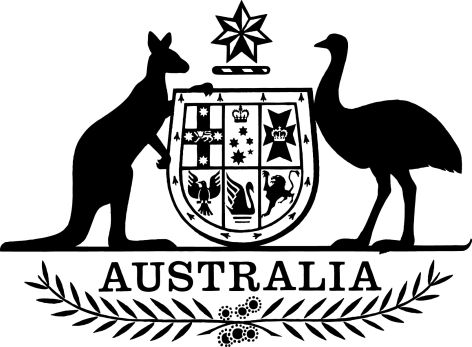 Carbon Credits (Carbon Farming Initiative) Amendment (Specified Tree Planting) Rule 2023I, Chris Bowen, Minister for Climate Change and Energy, make the following instrument.Dated		20 June 2023		Chris Bowen Minister for Climate Change and EnergyContents1  Name	12  Commencement	13  Authority	14  Schedules	1Schedule 1—Amendments commencing on the day after registration	2Carbon Credits (Carbon Farming Initiative) Rule 2015	2Schedule 2—Amendments commencing 1 June 2024	3Carbon Credits (Carbon Farming Initiative) Rule 2015	31  Name		This instrument is the Carbon Credits (Carbon Farming Initiative) Amendment (Specified Tree Planting) Rule 2023.2  Commencement	(1)	Each provision of this instrument specified in column 1 of the table commences, or is taken to have commenced, in accordance with column 2 of the table. Any other statement in column 2 has effect according to its terms.Note:	This table relates only to the provisions of this instrument as originally made. It will not be amended to deal with any later amendments of this instrument.	(2)	Any information in column 3 of the table is not part of this instrument. Information may be inserted in this column, or information in it may be edited, in any published version of this instrument.3  Authority		This instrument is made under section 308 of the Carbon Credits (Carbon Farming Initiative) Act 2011.4  Schedules		Each instrument that is specified in a Schedule to this instrument is amended or repealed as set out in the applicable items in the Schedule concerned, and any other item in a Schedule to this instrument has effect according to its terms.Schedule 1—Amendments commencing on the day after registration Carbon Credits (Carbon Farming Initiative) Rule 20151  Subsection 20AB(1)Omit “subsections (2) to (6)”, substitute “subsections (1A) to (6)”.2  After subsection 20AB(1) Insert:	(1A) 	Specified tree planting is not an excluded offsets project if the application for a section 27 declaration in relation to the project includes the following:	(a)	a statement to the effect that the crediting period for the project should begin on or after 1 June 2024; 	(b)	an undertaking that, if the project is declared as an eligible offsets project, the day the crediting period begins will not be varied to a day that is before 1 June 2024.Schedule 2—Amendments commencing 1 June 2024 Carbon Credits (Carbon Farming Initiative) Rule 20151  Section 20ABRepeal the section.Commencement informationCommencement informationCommencement informationColumn 1Column 2Column 3ProvisionsCommencementDate/Details1.  Sections 1 to 4, Schedule 1, and anything in this instrument not elsewhere covered by this tableThe day after this instrument is registered.2.  Schedule 21 June 20241 June 2024